Заявкана участие в девятой всероссийской научно-технической конференции «Техносферная безопасность»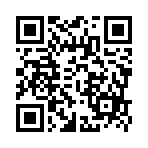 ОрганизаторыМинистерство науки и высшего образования Российской ФедерацииОмский государственныйтехнический университет (ОмГТУ)кафедра «Промышленная экология и безопасность»Национальная ассоциация центров охраны труда (НАЦОТ) Место проведенияКонференция будет проведена 25 апреля 2021 года в г. Омске Омский государственныйтехнический университет кафедра «Промышленная экология и безопасность»ИнформацияУчастники конференции – аспиранты, магистранты, студенты. Участие - очное и дистанционное.Если Вы желаете принять участие в работе конференции, просим подготовить тезисы и экспертное заключение о возможности опубликования материалов, заполнить предлагаемую заявку и направить их до 10 апреля 2022 года в оргкомитет конференции по адресу:. Омскпр. Мира, 11, ОмГТУ,кафедра ПЭБоргкомитет конференции Кулешов В.В.тел: 8-908-801-40-66e-mail: vmvvk@mail.ruМатериалы конференции будут        опубликованы в сборнике конференции «Техносферная безопасность» и включены в РИНЦ.Публикация – бесплатно.Научная программаВопросы условий, охраны и безопасности труда, чрезвычайных ситуаций, пожарной и экологической безопасности, управление рисками, управление техносферной безопасностью на объектах экономики и территориях.Организационный комитетОбразец  оформления статьиУДК 331.41---------------------------------- (пропуск строки)СОЗДАНИЕ СИСТЕМЫ УПРАВЛЕНИЯ ОХРАНОЙ ТРУДА В ОБРАЗОВАТЕЛЬНОМ УЧРЕЖДЕНИИ--------------------------------(пропуск строки)О. А. Иванов, В. А. ПетровОмский государственный технический университет, г. Омск, Россия)---------------------------------- (пропуск строки)Текст статьи ---------------------------- (пропуск строки)Список литературы:ДЕВЯТАЯ ВСЕРОССИЙСКАЯНАУЧНО-ТЕХНИЧЕСКАЯ КОНФЕРЕНЦИЯ25 апреля 2022 г.г. ОмскРоссия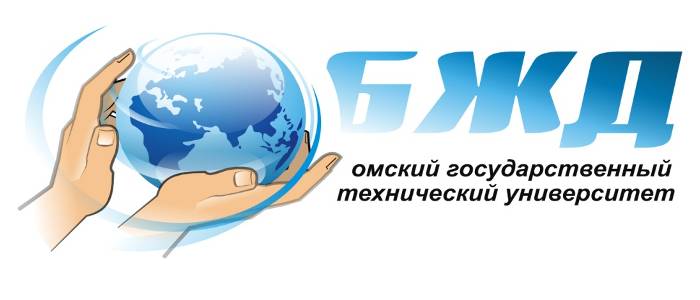 «Техносферная безопасность» Омский государственный технический университет2022 г.Требованияк представляемым в сборник материаламТекст статьи должен быть структурирован с применением стандартных названий разделов: «Введение», «Постановка задачи», «Теория», «Результаты экспериментов», «Обсуждение результатов», «Выводы» и «Заключение».Текст публикации должен быть представлен в виде одного файла. Редактор Microsoft Word  для Windows. Формат А-4. Шрифт -  Times New Roman. кегель  -  12 пт, межстрочный интервал одинарный. Поля: верхнее – , нижнее – , левое – , правое – , абзац 1,25 см. Выравнивание по ширине. Автоматический перенос слов. Рисунки, карты, таблицы и другие графические объекты должны быть вставлены в текст. Рисунки должны быть сгруппированы с подписями. Файлу рекомендуется присвоить имя по фамилиям авторов. Для оформления статьи рекомендуется воспользоваться шаблоном, представленным на сайте конференции.Объем статьи -  до 3-х страниц.В верхнем левом углу представляется индекс УДКМатериалы статьи перед включением в сборник конференции будут проходить рецензирование (рецензенты – профессора и доценты кафедры ПЭБ ОмГТУ) и проверку на плагиат (оригинальность информации – не менее 70%)Для участия в конференции необходимо представить не позднее 10 апреля 2021 года:Зарегистрироваться на сайте: http://conf.ict.nsc.ru/technosphere_safety2022/ru и загрузить свою работу.Текст статьи, сканированную копию экспертного заключения и акт проверки на плагиат отправить на эл. адрес vmvvk@mail.ru. Тема письма: Конференция «Техносферная безопасность». В письме указать ФИО участников и названием вашей работы.Заполнить электронную заявку на участие: https://forms.gle/VD9ApehdSFBWLtk56Материалы должны соответствовать научной программе конференции, требованиям к оформлению, содержать научную новизну и практическую значимость. За оргкомитетом остаётся право не включать в сборник и программу конференции материалы, не удовлетворяющие установленным требованиям